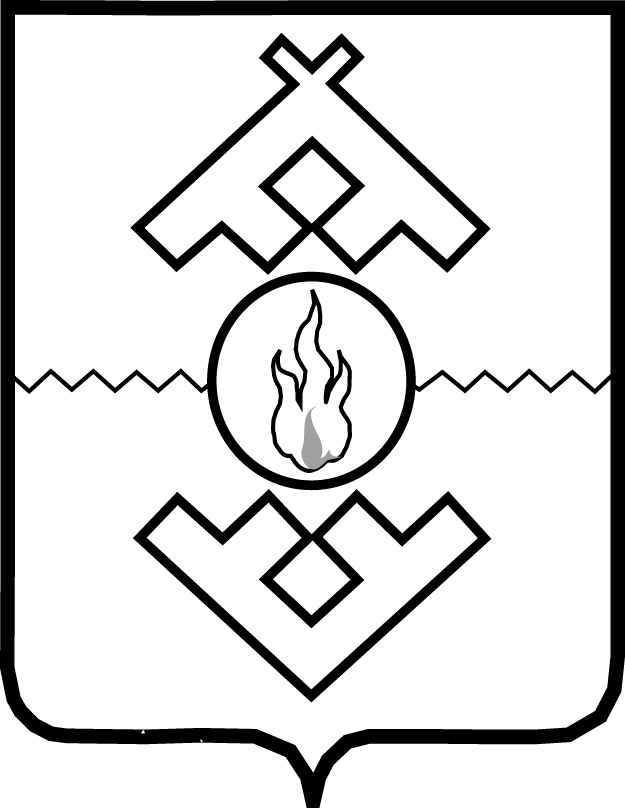 Управление государственного заказа Ненецкого автономного округа ПРИКАЗот 12 февраля 2014 г. № 2г. Нарьян-МарОб утверждении Положения о комиссиях по осуществлению закупок, создаваемых Управлением государственного заказаНенецкого автономного округа          В целях оптимизации деятельности Управления государственного заказа Ненецкого автономного округа при осуществлении определения поставщиков (подрядчиков, исполнителей) для обеспечения нужд Ненецкого автономного округа и руководствуясь статьёй 39 Федерального закона от 05.04.2013          № 44-ФЗ «О контрактной системе в сфере закупок товаров, работ, услуг для обеспечения государственных и муниципальных нужд», ПРИКАЗЫВАЮ:1. Утвердить Положение о комиссиях по осуществлению закупок, создаваемых Управлением государственного заказа Ненецкого автономного округа, согласно Приложению к настоящему приказу.2. Признать утратившими силу:1) приказ Комитета государственного заказа Ненецкого автономного округа от 10.06.2010 № 1 «Об утверждении Положения о комиссиях, создаваемых Управлением государственного заказа Ненецкого автономного округа при размещении заказов для государственных нужд»;2) пункт 1 приказа Управления государственного заказа Ненецкого автономного округа от 10.09.2012 № 7 «О внесении изменений в отдельные приказы Комитета государственного заказа Ненецкого автономного округа».3. Настоящий приказ вступает в силу со дня его подписания.Исполняющий обязанностиначальника Управления                                                                 А.В. Полугрудов